              Хлямина Сажида Жакслыковна,                  учитель начальных классов,               МБОУ «Приволжская ООШ» Приволжский район Астраханская областьИтоговый тест по литературному чтению в 3 классе      (Подготовлен по  УМК «Начальная школа ХХI века)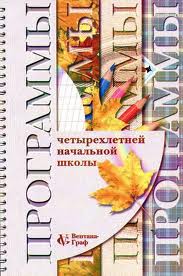 Итоговый тест по литературному чтению в 3 класс за 2010 – 2011 год.             (1 вариант)Ф, И__________________________________    Класс_________________1. Подчеркните только  пословицы.Труд человека кормит, а лень портит.     Раз сорвал – навек лгуном стал.Два кольца, два конца, посередине гвоздик.2. Найди зачины сказки. «Жили – были…»,  «За тридевять земель, в тридесятом царстве…»,  «Алёнушка, сестрица моя, выплынь, выплынь на бережок!»3. Укажи виды фольклора.Песня, потешка, научная статья, прибаутка, поговорка, рассказ.4. Подчеркни басни И. А. Крылова. « Стрекоза и Муравей», «Слон и Моська», «Ворона и Лисица», «Цветик – Семицветик»5. Перечисли героев знакомых басен И. А. Крылова.Лебедь, Медведь – Музыкант,  Рак, Сивка – Бурка, Щука.6. Соедини линиями имена и отчества писателей с фамилией:7. Подчеркни рифмующие слова:                         8. Кто автор этих произведений?Привет тебе, народ  родимый,                              «Приёмыш» ______________________Герой труда неутомимый.                                      «Кот - ворюга» ___________________Среди зимы и в летний зной                                  «Честное слово» ___________________Привет тебе, мой край родной!9. Соедини стрелкой соответствующие части произведений фольклора:10. Подчеркни, как звали героиню рассказа Г.К. Паустовского «Стальное колечко»Варюша, Танюша, Настенька, Алёнка.Итоговый тест по литературному чтению в 3 класс за 2010 – 2011 год.                 (2 вариант)Ф, И__________________________________    Класс_________________1.Подчеркни только загадки.Без рук, без ног, а ворота открывает.Золотое решето, чёрных домиков полно.Человек от лени более, а от труда здоровеет.2.Назовите концовки сказки? «Стали жить – поживать и добра наживать…»,«Я там был, мёд – пиво пил, по бороде текло, а в рот не попало…»«Прямо к болоту упала стрела, а в этом болоте царевна жила…»3.Найди волшебные предметы, которые используются в сказках? Меч – кладенец, ковёр – самолёт, стальное колечко, сапоги – скороходы, шапка – невидимка, бронзовая птица.4. Подчеркни  басни И. А. Крылова.«Мартышка и очки», «Зеркало и Обезьяна», «Аленький цветочек», «Квартет».5.Перечисли героев знакомых басен И. А. Крылова.Осёл, Крошечка - Хаврошечка, Козёл, Косолапый Мишка, Алёша Попович.6.Соедини линиями имена и отчества писателей с фамилией:7.Подчеркни рифмующие слова:                         8. Кто автор этих произведений?Жил был добрый царь Матвей;                            «Горячий камень» ______________________Жил с царицею своей                                              « Стальное колечко» ___________________Он в согласье много лет;                                        «Урок родного языка» ___________________А  детей всё нет и нет.9. Соедини стрелкой соответствующие части произведений фольклора:10. Подчеркни, как звали героя рассказа А.П. Гайдара «Горячий камень».Мишка, Ивашка, Артём, Тимур.______________________________________________________________________________Ответы.1 вариант.1. Труд человека кормит, а лень портит.     Раз сорвал – навек лгуном стал.2. «Жили – были…»,  «За тридевять земель, в тридесятом царстве…», 3. Песня, потешка, прибаутка, поговорка.4. « Стрекоза и Муравей», «Слон и Моська», «Ворона и Лисица».5. Лебедь,  Рак,  Щука.6. 7.Привет тебе, народ  родимый,                          8.  «Приёмыш» Д.Н. Мамин – Сибиряк.Герой труда неутомимый.                                      «Кот - ворюга» - К. Г. Паустовский.Среди зимы и в летний зной                                  «Честное слово» -  Леонид Пантелеев.Привет тебе, мой край родной!9. 10. Варюша.2 вариант.1. Без рук, без ног, а ворота открывает.Золотое решето, чёрных домиков полно.2. «Стали жить – поживать и добра наживать…»,«Я там был, мёд – пиво пил, по бороде текло, а в рот не попало…»3. Меч – кладенец, ковёр – самолёт,  сапоги – скороходы, шапка – невидимка.4. «Мартышка и очки», «Зеркало и Обезьяна», «Квартет».5. Осёл, Козёл, Косолапый Мишка, .6.7. Жил был добрый царь Матвей;                          8.  «Горячий камень»  - А.П. Гайдар.                                                    Жил с царицею своей                                                 «Урок родного языка» - С.Я.Маршак.                                                                                                                                   Он в согласье много лет;                                          «Стальное колечко»  - К.Г.Паустовский.                                                                                   А  детей всё нет и нет.                                                                  9. 10. Ивашка.Литературное чтение  - 3 класс1. (2 балла)2. (2 балла)3.  (4 балла)4.  (3 балла)5. ( 3 балла)6. (5 баллов) 7). (2 балла ) 8). (3 балла ) 9). (4 балла)10). (1 балла)Итого: 29 баллов.«5» - 90 -100%,     «4» - 78 – 89%,     «3» - 60 - 77%,    «2» - менее 50%              Дмитрий НаркисовичПришвинМихаил МихайловичПушкинАлександр СергеевичМамин - СибирякАркадий ПетровичМаршакСамуил ЯковлевичГайдарКот -колечкоЛисичкаворюгаСтальноесестричкаЧестноесловоИван АндреевичТолстой Лев НиколаевичПушкинАлександр СергеевичКрыловКонстантин ГеоргиевичМаршакСамуил ЯковлевичПаустовскийИвансамобранкаКовёрцаревичСапогисамолётСкатертьскороходыДмитрий Наркисович Мамин - СибирякМихаил Михайлович  Пришвин Александр Сергеевич ПушкинАркадий Петрович ГайдарСамуил Яковлевич МаршакКот -ворюгаЛисичка - сестричкаСтальное колечкоЧестное словоИван Андреевич КрыловЛев Николаевич ТолстойАлександр Сергеевич ПушкинКонстантин Георгиевич ПаустовскийСамуил Яковлевич МаршакИван -царевичКовёр – самолётСапоги - скороходыСкатерть - самобранка